Hallo liebe Kinder,lasst euch doch nach dem tollen Waldspaziergang verwöhnen von Mama oder Papa.Wir haben eine schöne Entspannungsmassage- Geschichte für euch vorbereitet.Wir wünschen euch viel Spaß dabei!Schnecke Ann-KathrinIm  Schneckenhaus ganz innen drin,da schläft die Schnecke Ann-Kathrin.		(eine Spirale auf den Rücken malen mit einem Finger)Jetzt wacht sie auf und kriecht heraus.		(Wirbelsäule hochkriechen)Sie kriecht bis oben hin,			 (Wirbelsäule hoch bis zum Haaransatz kriechen, die Schnecke Ann-Kathrin.			etwas kitzeln)Sie schaut sich um, kriecht rundherum.		(um die Schultern kreisen) Und sagt: „ Bei diesem Wetter, da ist’s in meinem Bett viel netter!“			(mit verstellter Stimme)Stück für Stück-, kriecht sie zurück.		(Wirbelsäule nach unten)Legt sich dann zur Ruh und sperrtdas Häuschen wieder zu.		(Spirale auf den Rücken malen, Zusperren mit  Drehbewegung)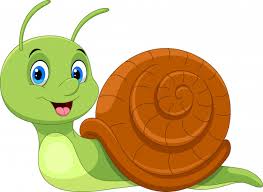 